Year 6 Long Term Plans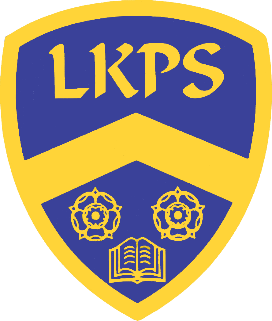 AutumnSpringSummer W1W2W2W3W4W4W5W6W7W1W2W3W4W5W6W7ScienceIs the heart the most important pump that we own? Is the heart the most important pump that we own? Is the heart the most important pump that we own? Is the heart the most important pump that we own? Is the heart the most important pump that we own? Have we always looked like this? Have we always looked like this? Non-CoreP4CP4CArt: Art IllusionsArt: Art IllusionsHistory: How has crime and punishment changed through the ages?History: How has crime and punishment changed through the ages?History: How has crime and punishment changed through the ages?DT:  BurgersDT:  BurgersComputingUnit 6.1CodingUnit 6.1CodingUnit 6.1CodingUnit 6.1CodingUnit 6.1CodingUnit 6.1CodingUnit 6.1CodingUnit 6.1CodingUnit 6.1CodingUnit 6.2Online SafetyUnit 6.2Online SafetyUnit 6.2Online SafetyUnit 6.3SpreadsheetsUnit 6.3SpreadsheetsUnit 6.3SpreadsheetsUnit 6.3SpreadsheetsREWhat matters most to Christians and Humanists?Christianity and Humanism LivingWhat matters most to Christians and Humanists?Christianity and Humanism LivingWhat matters most to Christians and Humanists?Christianity and Humanism LivingWhat matters most to Christians and Humanists?Christianity and Humanism LivingWhat matters most to Christians and Humanists?Christianity and Humanism LivingWhat matters most to Christians and Humanists?Christianity and Humanism LivingWhat matters most to Christians and Humanists?Christianity and Humanism LivingWhat matters most to Christians and Humanists?Christianity and Humanism LivingWhat matters most to Christians and Humanists?Christianity and Humanism LivingContinued… What matters most to Christians and Humanists?Christianity and Humanism LivingContinued… What matters most to Christians and Humanists?Christianity and Humanism LivingContinued… What matters most to Christians and Humanists?Christianity and Humanism LivingContinued… What matters most to Christians and Humanists?Christianity and Humanism LivingContinued… What matters most to Christians and Humanists?Christianity and Humanism LivingContinued… What matters most to Christians and Humanists?Christianity and Humanism LivingContinued… What matters most to Christians and Humanists?Christianity and Humanism LivingMusicHappyHappyHappyHappyHappyHappyHappyHappyHappyClassroom Jazz 2Classroom Jazz 2Classroom Jazz 2Classroom Jazz 2Classroom Jazz 2Classroom Jazz 2Classroom Jazz 2PEGymnastics – FlightGymnastics – FlightGymnastics – FlightGymnastics – FlightGymnastics – FlightGymnastics – FlightGymnastics – FlightGymnastics – FlightGymnastics – FlightDance – Dance through the agesDance – Dance through the agesDance – Dance through the agesDance – Dance through the agesDance – Dance through the agesDance – Dance through the agesDance – Dance through the agesPSHEWater safetyAlcoholWater safetyAlcoholWater safetyAlcoholWater safetyAlcoholWater safetyAlcoholWater safetyAlcoholWater safetyAlcoholWater safetyAlcoholWater safetyAlcoholMaking friends onlineMaking friends onlineMaking friends onlineMaking friends onlineMaking friends onlineMaking friends onlineMaking friends onlineSpanishPhonetics Lesson 4Phonetics Lesson 4At SchoolAt SchoolAt SchoolAt SchoolAt SchoolAt SchoolAt SchoolRegular VerbsRegular VerbsRegular VerbsRegular VerbsRegular VerbsRegular VerbsRegular VerbsW1W2W3W4W5W6W7W1W2W3W4W5ScienceHow can we increase electrical power? How can we increase electrical power? Non-CoreGeographyGeographyGeographyGeographyArt:  Famous FashionsHow did the Tudors change the way we worship?How did the Tudors change the way we worship?How did the Tudors change the way we worship?DT:  Bird House BuildersDT:  Bird House BuildersComputingUnit 6.3 (cont…)Unit 6.3 (cont…)Unit 6.4BloggingUnit 6.4BloggingUnit 6.4BloggingUnit 6.4BloggingUnit 6.4BloggingUnit 6.5Text Adventures Unit 6.5Text Adventures Unit 6.5Text Adventures Unit 6.5Text Adventures Unit 6.5Text Adventures REWhat do religions say to us when life gets hard?Christianity, Hinduism and HumanismBelieving What do religions say to us when life gets hard?Christianity, Hinduism and HumanismBelieving What do religions say to us when life gets hard?Christianity, Hinduism and HumanismBelieving What do religions say to us when life gets hard?Christianity, Hinduism and HumanismBelieving What do religions say to us when life gets hard?Christianity, Hinduism and HumanismBelieving What do religions say to us when life gets hard?Christianity, Hinduism and HumanismBelieving What do religions say to us when life gets hard?Christianity, Hinduism and HumanismBelieving Continued… What do religions say to us when life gets hard?Christianity, Hinduism and HumanismBelievingContinued… What do religions say to us when life gets hard?Christianity, Hinduism and HumanismBelievingContinued… What do religions say to us when life gets hard?Christianity, Hinduism and HumanismBelievingContinued… What do religions say to us when life gets hard?Christianity, Hinduism and HumanismBelievingContinued… What do religions say to us when life gets hard?Christianity, Hinduism and HumanismBelievingMusicA New Year CarolA New Year CarolA New Year CarolA New Year CarolA New Year CarolA New Year CarolA New Year CarolYou’ve Got a FriendYou’ve Got a FriendYou’ve Got a FriendYou’ve Got a FriendYou’ve Got a FriendPEInvasion Game Skills 4Invasion Game Skills 4Invasion Game Skills 4Invasion Game Skills 4Invasion Game Skills 4Invasion Game Skills 4Invasion Game Skills 4OAA – Outdoor and adventure activitiesOAA – Outdoor and adventure activitiesOAA – Outdoor and adventure activitiesOAA – Outdoor and adventure activitiesOAA – Outdoor and adventure activitiesPSHEWorryWorryWorryWorryWorryWorryWorryStealingIn-app purchasesStealingIn-app purchasesStealingIn-app purchasesStealingIn-app purchasesStealingIn-app purchasesSpanishThe WeekendThe WeekendThe WeekendThe WeekendThe WeekendThe WeekendThe WeekendWorld War II or Planets World War II or Planets World War II or Planets World War II or Planets World War II or Planets W1W2W3W3W4W5W6W1W2W3W4W5W5W6W7W8ScienceHow can we classify all the world’s species?How can we classify all the world’s species?How can you light up your life? How can you light up your life? Non-CoreDT: Programming PioneersGeography:  I’m a year 6 pupil, how do I get out of here? Geography:  I’m a year 6 pupil, how do I get out of here? Geography:  I’m a year 6 pupil, how do I get out of here? Geography:  I’m a year 6 pupil, how do I get out of here? History: What was the impact of the wars on Salford?History: What was the impact of the wars on Salford?History: What was the impact of the wars on Salford?History: What was the impact of the wars on Salford?Art:  Monet and The ImpressionistsArt:  Monet and The ImpressionistsArt:  Monet and The ImpressionistsComputingUnit 6.6 NetworksUnit 6.6 NetworksUnit 6.6 NetworksUnit 6.7QuizzingUnit 6.7QuizzingUnit 6.7QuizzingUnit 6.7QuizzingUnit 6.7 (cont…)QuizzingUnit 6.7 (cont…)QuizzingUnit 6.7 (cont…)QuizzingUnit 6.7 (cont…)QuizzingUnit 6.7 (cont…)QuizzingUnit 6.8Understanding BinaryUnit 6.8Understanding BinaryUnit 6.8Understanding BinaryUnit 6.8Understanding BinaryREWhat can be done to reduce racism? Can religion help?Christianity, Islam and HumanismLivingWhat can be done to reduce racism? Can religion help?Christianity, Islam and HumanismLivingWhat can be done to reduce racism? Can religion help?Christianity, Islam and HumanismLivingWhat can be done to reduce racism? Can religion help?Christianity, Islam and HumanismLivingWhat can be done to reduce racism? Can religion help?Christianity, Islam and HumanismLivingWhat can be done to reduce racism? Can religion help?Christianity, Islam and HumanismLivingWhat can be done to reduce racism? Can religion help?Christianity, Islam and HumanismLivingContinued… What can be done to reduce racism? Can religion help?Christianity, Islam and HumanismLivingContinued… What can be done to reduce racism? Can religion help?Christianity, Islam and HumanismLivingContinued… What can be done to reduce racism? Can religion help?Christianity, Islam and HumanismLivingContinued… What can be done to reduce racism? Can religion help?Christianity, Islam and HumanismLivingContinued… What can be done to reduce racism? Can religion help?Christianity, Islam and HumanismLivingContinued… What can be done to reduce racism? Can religion help?Christianity, Islam and HumanismLivingContinued… What can be done to reduce racism? Can religion help?Christianity, Islam and HumanismLivingContinued… What can be done to reduce racism? Can religion help?Christianity, Islam and HumanismLivingContinued… What can be done to reduce racism? Can religion help?Christianity, Islam and HumanismLivingMusicMusic and MeMusic and MeMusic and MeMusic and MeMusic and MeMusic and MeMusic and MeReflect, Rewind, ReplayReflect, Rewind, ReplayReflect, Rewind, ReplayReflect, Rewind, ReplayReflect, Rewind, ReplayReflect, Rewind, ReplayReflect, Rewind, ReplayReflect, Rewind, ReplayReflect, Rewind, ReplayPEAthleticsAthleticsAthleticsAthleticsAthleticsAthleticsAthleticsRoundersRoundersRoundersRoundersRoundersRoundersRoundersRoundersRoundersPSHEBritish ValuesBritish ValuesBritish ValuesBritish ValuesBritish ValuesBritish ValuesBritish ValuesFirst Aid Year 6 (Part 1 and Part 2)First Aid Year 6 (Part 1 and Part 2)First Aid Year 6 (Part 1 and Part 2)First Aid Year 6 (Part 1 and Part 2)First Aid Year 6 (Part 1 and Part 2)First Aid Year 6 (Part 1 and Part 2)First Aid Year 6 (Part 1 and Part 2)First Aid Year 6 (Part 1 and Part 2)First Aid Year 6 (Part 1 and Part 2)SpanishThe VikingsThe VikingsThe VikingsThe VikingsThe VikingsThe VikingsThe VikingsMe In The WorldMe In The WorldMe In The WorldMe In The WorldMe In The WorldMe In The WorldMe In The WorldMe In The WorldMe In The World